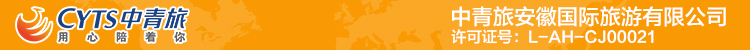 西安风华圣地5日行程单行程安排费用说明其他说明产品编号JTGL20240328出发地安徽省-合肥市目的地陕西省行程天数5去程交通高铁返程交通高铁参考航班无无无无无产品亮点无无无无无D1D1行程详情各地—西安欢迎来到十三朝古都——西安！用餐早餐：X     午餐：X     晚餐：X   住宿西安携程4钻D2D2行程详情壶口-黄河之水天上来-北京知情院-南泥湾-金延安前往：【壶口】 游览时间：1.5小时，电瓶车费用40元/人自理用餐早餐：√     午餐：√     晚餐：X   住宿延安D3D3行程详情枣园-杨家岭-1938街区前往：【枣园革命旧址】 游览时间：1.5小时；含景区讲解和蓝牙耳机用餐早餐：√     午餐：√     晚餐：X   住宿西安携程4钻D4D4行程详情华清宫-兵马俑-大唐不夜城前往【华清宫】 游览时间：1.5小时；特别赠送蓝牙耳机，不含景交20元/人及骊山往返索道费用60元/人用餐早餐：√     午餐：√     晚餐：X   住宿西安携程4钻D5D5行程详情大雁塔-西安博物院·小雁塔-永兴坊-送站前往：【大雁塔】 游览时间：1.5 小时左右，不含登塔30元/人用餐早餐：√     午餐：X     晚餐：X   住宿家费用包含接待标准接待标准接待标准费用不包含费用不含	1.游客在当地自愿参加的自费项目，及服务标准中未包含的其它项目。 费用不含	1.游客在当地自愿参加的自费项目，及服务标准中未包含的其它项目。 费用不含	1.游客在当地自愿参加的自费项目，及服务标准中未包含的其它项目。 退改规则以旅游合同约定为准，如按约定比例扣除的必要的费用低于实际发生的费用，旅游者按照实际发生的费用支付保险信息《中国公民国内旅游文明行为公约》